УКРАЇНА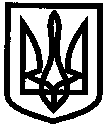 ХАРКІВСЬКА ОБЛАСТЬІЗЮМСЬКА ЗАГАЛЬНООСВІТНЯ ШКОЛА І – ІІІ СТУПЕНІВ №12ІЗЮМСЬКОЇ МІСЬКОЇ РАДИ ХАРКІВСЬКОЇ ОБЛАСТІНАКАЗ12.08.2020 											  № 59-гПро створення комісії щодо опробуванняспортивного інвентаря та обладнанняНа виконання Законів України «Про охорону праці», «Про охорону дитинства»,  Положення про організацію роботи з охорони праці та безпеки життєдіяльності учасників освітнього процесу в установах і закладах освіти, затвердженого наказом Міністерства освіти і науки України від 26 грудня 2017 року № 1669 зареєстрованого в Міністерстві юстиції України 23 січня 2018 року за № 100/31552,з метою профілактики травматизму, створення безпечних умов праці та безпеки життєдіяльностіНАКАЗУЮ:Створити комісію щодо випробування і перевірки на надійність встановлення та кріплення спортивного інвентаря, спортивного обладнання в спортивному залі й на спортивному майданчику у складі:Бугай Л.І., заступника директор з НВР, голова комісії;Гончаренко Г.М., заступника директора з господарської роботи, заступник  голови;Горбачової Л.А.., голови ПК, член комісії;Коноплі В.М., учителя трудового навчання, член комісії;Судді В.І., учителя фізичної культури;Крамаренко І.М., учителя фізичної культури.Провести огляд та випробування спортивного обладнання на спортивних майданчиках школи.Скласти акт про допуск об’єктів до експлуатації, які проводяться комісією школи.Директор школи								Наталія МАЛИКЗ наказом ознайомлені:							Бугай Л.І.										Гончаренко Г.М.										Горбачова Л.А.										Конопля В.М.										Крамаренко І.М										Суддя В.І.                                                                                                                                           Додаток                                                                                                 до наказу від 12.08.2020 р. № 59-гАКТ	Ми, комісія Ізюмської загальноосвітньої школи І-ІІІступенів №12 Ізюмської міської ради Харківської області в складі: Л.І. Бугай, заступника директора з навчально-виховної роботи, Г.М. Гончаренко, заступника директора з господарської роботи, Л.А. Горбачової, голови профкому, І.М. Крамаренко, учителя фізичної культури, Судді В.І., учителя фізичної культури, В.М. Коноплі, учителя трудового навчання, склали цей акт про, що в спортивному залі було проведено випробування і перевірку на надійність встановлення  та закріплення спортивного інвентарю і нестандартного обладнання. Відомості про випробування наведені в таблиці.Висновок комісії: Установлено, що все спортивне обладнання закріплене надійно і придатне для використання в освітньому процесі за умови  виконання правил безпеки під час проведення занять в спортивій залі навчального закладу.Для учнів створено умови для проведення занять з фізичної культури, робочі місця учнів відповідають нормам і правилам з охорони праці, безпеки проведення занять, а також віковим особливостям учнів.Педагогічний персонал ознайомлений з правилами безпеки та інструкціями з безпеки під час проведення занять з фізичної культури і спорту.	Голова комісії:						Бугай Л.І.	Члени комісії:						Гончаренко Г.М.									Горбачова Л.А									Конопля В.М.									Крамаренко І.М.									Суддя В.І.№ з/пНазва спортивного інвентарю і спортобладнанняКількістьІнвентарний номерДані випробуваньЗакріплено надійно чи ненадійно1Спортивний зал:щити баскетбольні;кільця баскетбольні;лави гімнастичні.2261049170611330211133007надійнонадійнонадійно2Волейбольний майданчик210491964надійно3Майданчик для рухливих ігр10491964надійно4Тренажерне обладнання:перекладина;рукоход  гімнастичний;брусся гімнастичні;372104919641031004620кг,1 год, до 5мм135кг, 2 год. до 6мм135кг, 2 год. до 6ммнадійнонадійнонадійнонадійно5Тир стрілковий110310046незадовільнийпотребує ремонту6Поле для ручного м’яча:ворота2410492095косметичний ремонт7Волейбольний майданчик:Стійки волейбольні2510492095надійно8Тренажерний майданчик:РукоходСпортивний бумГімнастична колода1111133028113305411363458мм, надійнонадійнонадійнонадійно